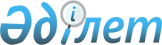 Отдельные вопросы осуществления прав владения и пользования государственными пакетами акций и государственными долями участия в товариществах с ограниченной ответственностью, находящимися в коммунальной собственности, от имени государства
					
			Утративший силу
			
			
		
					Постановление акимата Атырауской области от 26 июля 2004 года N 167. Зарегистрировано Департаментом юстиции Атырауской области от 3 сентября 2004 года за N 2122. Утратило силу постановлением акимата Атырауской области от 11 мая 2016 года № 101      Сноска. Утратило силу постановлением акимата Атырауской области от 11.05.2016 № 101 (вступает в силу и вводится в действие со дня его подписания).

      Во исполнение пункта 3 статьи 34 Закона Республики Казахстан от 13 мая 2003 года N 415-II "Об акционерных обществах", в соответствии с постановлением Правительства Республики Казахстан от 20 мая 2004 года N 565 "Отдельные вопросы осуществления прав владения и пользования государственными пакетами акций и государственными долями участия в товариществах с ограниченной ответственностью, находящимися в республиканской собственности, от имени государства", а также в целях эффективного управления государственной собственностью акимат области постановляет:

      1. Государственным органам при осуществлении прав владения и пользования государственными пакетами акций акционерных обществ и государственными долями участия в товариществах с ограниченной ответственностью, находящимися в коммунальной собственности области: 

      1) предварительно письменно согласовать с управлением коммунальной собственности Атырауской области (далее - Управление) содержание повестки дня и проекты решений, предлагаемых для принятия на общих собраниях акционерных обществ с участием государства по следующим вопросам:

      внесение изменений и/или дополнений в устав общества или утверждение его в новой редакции;

      добровольная реорганизация или ликвидация общества;

      изменение размера уставного капитала;

      порядок распределения чистого дохода общества за отчетный финансовый год;

      принятие решения об участии общества в создании или деятельности иных юридических лиц путем передачи части или нескольких частей активов, в сумме составляющих двадцать пять и более процентов от всех принадлежащих обществу активов;

      принятие решения об увеличении обязательств общества на сумму, составляющую двадцать пять и более процентов от размера собственного капитала общества;

      утверждение решений о заключении обществом крупных сделок и сделок, в совершении которых обществом имеется заинтересованность;

      определение количественного состава, срока полномочий совета директоров, избрание его членов и досрочное прекращение их полномочий, а также определение размера и условий выплаты вознаграждений членам совета директоров;

      введение и аннулирование "золотой акции";

      2) с учетом требований законодательства Республики Казахстан обеспечивать согласование с Управлением вопросов избрания и досрочного прекращения полномочий руководителя исполнительного органа (лица, единолично осуществляющего функции исполнительного органа) акционерного общества;

      3) обеспечивать включение представителей Управления в состав совета директоров акционерных обществ, в которых государство имеет не менее 50 процентов акций;

      4) принимать необходимые меры по включению представителей Управления в состав совета директоров акционерных обществ, не указанных в подпункте 3) настоящего пункта;

      5) предварительно письменно согласовывать с Управлением содержание повестки дня и проекты решений, предлагаемых для принятия на общих собраниях участников товариществ с ограниченной ответственностью с долевым участием государства (далее - товарищество) по следующим вопросам:

      внесение изменений и/или дополнений в устав или утверждение устава в новой редакции; 

      реорганизация или ликвидация товарищества;

      изменение размера уставного капитала;

      утверждение годовой финансовой отчетности и распределение чистого дохода;

      решение об участии товарищества в иных юридических лицах;

      решение о залоге всего имущества товарищества;

      образование исполнительного органа товарищества, досрочное прекращение его полномочий, а также принятие решения о сделках по передаче имущества товарищества в аренду или доверительное управление;

      избрание и досрочное прекращение полномочий наблюдательного совета и (или) ревизионной комиссии (ревизора);

      решение о принудительном выкупе доли у участника;

      6) обеспечить представление в Управление информации согласно приложению к настоящему постановлению.

      2. Контроль за исполнением настоящего постановления возложить на Нокина С.К. - заместителя акима области.

 График представления информации государственными органами в Управление коммунальной собственности Атырауской области
					© 2012. РГП на ПХВ «Институт законодательства и правовой информации Республики Казахстан» Министерства юстиции Республики Казахстан
				
      Аким области
Приложение к постановлению акимата области от 26 июля 2004 года N 167п/п 

Информация

Сроки представления

1 

2 

3 

1. 

Решения общих собраний акционеров (участников) акционерных обществ (товариществ с ограниченной ответственностью)

ежегодно, в течение 10 дней после проведения собрания; в случае принятия решения путем заочного голосования в течение 15 дней 

2. 

Заключение службы внутреннего аудита (ревизионной комиссии)

ежегодно, в течение 5 дней после проведения соответствующей проверки 

3. 

Результаты проведения аудита 

ежегодно, в течение 5 дней после проведения аудита 

4. 

Решения внеочередных общих собраний акционеров (участников) акционерных обществ (товариществ с ограниченной ответственностью)

по мере проведения, в течение 10 дней после проведения собрания; в случае принятия решения путем заочного голосования в течение 15 дней 

5. 

Решения заседаний совета директоров 

по мере проведения; в течение 7 дней после заседания

6. 

Решения (определения) суда (в случае их наличия) 

в течение 3 дней после получения решения (определения) суда 

7. 

Сведения о перечислении дивидендов на государственные пакеты акций (государственные доли участия) 

ежеквартально, до 5-го числа следующего месяца 

8. 

Копии договоров по всем видам крупных сделок, заключаемых акционерными обществами 

в течение 5 дней после подписания договоров 

9. 

Финансовая информация акционерных обществ (товариществ с ограниченной ответственностью), по формам, утвержденным приказом Министра финансов Республики Казахстан от 2 апреля 2003 года N 135 на бумажном и электронном носителях 

в течение 35 дней после окончания полугодия, в течение 90 дней после окончания года 

10. 

Копии планов финансово- хозяйственной деятельности акционерных обществ (товариществ с ограничен ной ответственностью), по формам, утвержденным приказом Министра финансов Республики Казахстан от 23 октября 2003 года N 376 

в течение 5 рабочих дней со дня утверждения 

11. 

Прогнозные показатели размера дивидендов на государственный пакет акций 

до 1 апреля года, предшествующего планируемому 

